関市役所　商工課内　みんなの就職サポートセンター　行　	　　　　　　　　　　　　　　ＦＡＸ　０５７５－２３－７７４１E-mail　shoko＠city.seki.lg.jp　1/22開催　関市インターンシップセミナー申 込 書　平成　　　年　　　月　　　日企業名　住所・電話参加者　役職・氏名事前に講師の大黒先生に、ご質問があればご記入ください。問合せ先〒５０１－３８９４岐阜県関市若草通３丁目１番　(関市役所2F　商工課)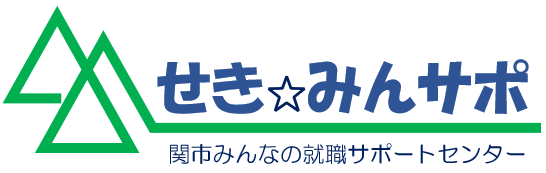 『関市みんなの就職サポートセンター』TEL　0575-23-7335(直通)　　FAX　0575-23-7741E-mail　shoko＠city.seki.lg.jp〒TEL（　　　　）　　　－